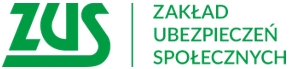 Informacja prasowaWielkopolanki składają wnioski o emeryturę Mama 4+Do wielkopolskich placówek ZUS, przez dwa pierwsze dni marca br., wpłynęło prawie dwa tysiące wniosków o przyznanie rodzicielskiego świadczenia uzupełniającego, zwanego potocznie „Mama 4+”. Wszystkie wnioski, które dotychczas wpłynęły złożyły kobiety. Do ZUS w Ostrowie Wielkopolskim wpłynęło 640 takich wniosków. Od 1 marca 2019 r. ruszył program Mama 4+. Świadczenie to ma zapewnić niezbędne środki utrzymania osobom, które zrezygnowały z zatrudnienia, aby wychowywać dzieci lub z tego powodu w ogóle go nie podjęły.Rodzicielskie świadczenie uzupełniające może otrzymać matka, która ukończyła 60 lat oraz urodziła i wychowała lub tylko wychowała co najmniej czworo dzieci, a także ojciec, który ukończył 65 lat oraz wychował co najmniej czworo dzieci, ponieważ matka dzieci zmarła, porzuciła je lub przez długi czas ich nie wychowywała. Ponadto trzeba udowodnić, że nie posiada się dochodu zapewniającego niezbędne środki utrzymania.Aby otrzymać świadczenie, należy mieszkać w Polsce i mieć tutaj ośrodek interesów życiowych przez co najmniej 10 lat (po ukończeniu 16 roku życia), a także posiadać polskie obywatelstwo lub obywatelstwo jednego z państw członkowskich UE albo państw członkowskich EFTA i mieć prawo pobytu lub prawo stałego pobytu w Polsce, lub zalegalizowany pobyt w Polsce.Co zrobić, aby otrzymać rodzicielskie świadczenie uzupełniająceAby otrzymać rodzicielskie świadczenie uzupełniające, trzeba zgłosić o nie wniosek. Druk znajduje się w salach obsługi klientów w placówkach ZUS oraz na www.zus.pl.Do wniosku o rodzicielskie świadczenie uzupełniające należy dołączyć:akty urodzenia dzieci lub orzeczenia sądu o powierzeniu sprawowania pieczy zastępczej nad dziećmi, informację o numerach PESEL dzieci,oświadczenie o sytuacji osobistej, rodzinnej, majątkowej i materialnej,inne dokumenty, które mogą mieć wpływ na przyznanie świadczenia.Druki wniosku i oświadczenia znajdują się w salach obsługi klientów w placówkach ZUS oraz na www.zus.pl. Jaka jest wysokość rodzicielskiego świadczenia uzupełniającegoJeśli dana osoba nie pobiera emerytury ani renty, rodzicielskie świadczenie uzupełniające przysługuje w wysokości najniższej emerytury. Od 1 marca 2019 r. wynosi ona 1100 zł i jest co roku waloryzowana. Natomiast, jeśli osoba zainteresowana pobiera emeryturę lub rentę w wysokości niższej niż najniższa emerytura, to rodzicielskie świadczenie uzupełniające będzie dopełnieniem do najniższej emerytury. Oznacza to, że kwota
rodzicielskiego świadczenia uzupełniającego będzie równa różnicy pomiędzy najniższą emeryturą, a wysokością pobieranej emerytury albo renty.Na jakich zasadach wypłaca się rodzicielskie świadczenie uzupełniająceWypłata świadczenia przysługuje od pierwszego dnia miesiąca, w którym prezes ZUS wydał decyzję, nie wcześniej jednak niż od dnia, w którym osiągnięto powszechny wiek emerytalny (60 lat – kobiety, 65 lat – mężczyźni).O czym należy powiadomić ZUS, jeśli pobiera się rodzicielskie świadczenie uzupełniająceOsoba pobierająca rodzicielskie świadczenie uzupełniające, ma obowiązek powiadomić ZUS o wszelkich zmianach, które mają wpływ na prawo do tego świadczenia i jego wysokość, np. o podjęciu zatrudnienia, osiąganiu dodatkowych dochodów lub prawie do innego świadczenia.Ewa Szymankiewiczkoordynator ds. komunikacji społecznej i edukacjiZUS Oddział w Ostrowie Wielkopolskim  